PENGARUH HARGA EMAS TERHADAP MINAT NASABAH BERINVESTASI MENGGUNAKAN PRODUK TABUNGAN  EMAS PADA PT. PEGADAIAN (PERSERO)KANTOR CABANG LUBUK PAKAMDisusun Untuk  Memenuhi Persyaratan DalamMemperoleh Gelar Sarjana EkonomiJurusan ManajemenSKRIPSI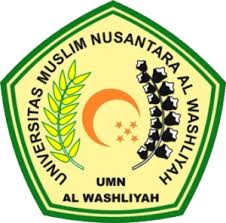 OLEH :MELA PRIANTINPM : 153114013FAKULTAS EKONOMI PROGRAM STUDI MANAJEMENUNIVERSITAS MUSLIM NUSANTARA AL-WASHLIYAHMEDAN2019